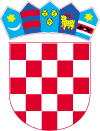 
REPUBLIKA HRVATSKAMINISTARSTVO TURIZMA10000 Zagreb, Prisavlje 14OIB: 87892589782KLASA: 406-01/16-06/79;URBROJ: 529-02-16-3;Zagreb, 03.01.2017.E-mail:nabava@mint.hrIZMJENA POZIVA NA DOSTAVU PONUDA ZA NABAVU USLUGE POSLOVNOG SAVJETOVANJA TE PODRŠKE SVIH POSLOVNIH PROCESA VEZANIH UZ PROJEKTNU PRIJAVU KK 02.2.1.01. – RAZVOJ e-USLUGA ZA PROVEDBU PROJEKTA HRVATSKI DIGITALNI TURIZAMOvim putem oglašavamo Izmijenjen Poziv na dostavu ponuda za nabavu usluge poslovnog savjetovanja te podrške svih poslovnih procesa vezanih uz projektnu prijavu KK 02.2.1.01. – razvoj e-usluga za provedbu projekta Hrvatski digitalni turizam, interne oznake postupka bagatelne nabave: BN-70-2016. Poziv je izmijenjen u točki 9. i točki 10. Ponudu je potrebno dostaviti Ministarstvu turizma RH, Prisavlje 14, 10000 Zagreb (u daljnjem tekstu: Naručitelj) najkasnije do 13.01.2017. do 10:00 sati (bez obzira na način dostave - pisane ponude odnosno elektronički dostavljene ponude putem e-maila).Ponudu je potrebno ispuniti i dostaviti sukladno predmetnom Pozivu i dokumentaciji u prilogu istog.						                        OVLAŠTENI PREDSTAVNIK NARUČITELJA							                     mr. sc. Dražen Jović, dipl. iur.REPUBLIKA HRVATSKA MINISTARSTVO TURIZMAIZMIJENJENPOZIV NA DOSTAVU PONUDEZA NABAVU USLUGE POSLOVNOG SAVJETOVANJA TE PODRŠKE SVIH POSLOVNIH PROCESA VEZANIH UZ PROJEKTNU PRIJAVU KK 02.2.1.01. – RAZVOJ e-USLUGA ZA PROVEDBU PROJEKTA HRVATSKI DIGITALNI TURIZAM                              EVIDENCIJSKI BROJ NABAVE: BN-70-2016Zagreb, siječanj 2017.Sukladno odredbama čl. 8. i 9. Pravila o provedbi postupaka nabave bagatelne vrijednosti u Ministarstvu turizma (KLASA:406-01/14-01/25, URBROJ: 529-02-14-1) od 30. travnja 2014. godine, Ministarstvo turizma RH (u daljnjem tekstu: Naručitelj) izradilo je Poziv na dostavu ponuda slijedećeg sadržaja i upućuje ga, sukladno odredbi čl. 8 st. 1. Pravila, na oglašavanje putem web stranice Ministarstva turizma RH.Opći podaci Ministarstvo turizma RH, Prisavlje 14, 10 000 Zagreb, OIB: 87892589782, telefon: +385 1 616 9111, telefaks:	+385 1 616 9205, internetska adresa:www.mint.hr , adresa elektronske pošte: nabava@mint.hrKontakt e-mail: nabava@mint.hrProcijenjena vrijednost nabave: =125.000,00 kn (bez PDV-a). Vrsta ugovora o nabavi: Ugovor o nabavi usluge savjetovanja.Naručitelj će s odabranim ponuditeljem sklopiti ugovor o nabavi predmetne  usluge.Naručitelj neće provoditi elektroničku dražbu.Podaci o predmetu nabave :Opis predmeta nabave: Nabava usluge poslovnog savjetovanja te podrške svih poslovnih procesa vezanih uz projektnu prijavu KK 02.2.1.01. – razvoj e-usluga za provedbu projekta Hrvatski digitalni turizam (izrada projektne aplikacije/prijave).         Opis i oznaka grupa predmeta nabave: Predmet nabave nije podijeljen na grupe. Količina predmeta nabave: Naručitelj količinu predmeta nabave određuje kao fiksnu.   Ukupna plaćanja bez poreza na dodanu vrijednost na temelju sklopljenog predmetnog ugovora za predmetnu uslugu ne smiju prelaziti procijenjenu vrijednost predmetne nabave.Stručne i tehničke specifikacije: tehničke specifikacije (opis) tražene usluge navedene su u Prilogu 2 predmetne dokumentacije za nadmetanje (Prilog 2 čini: specifikacija i opis predmeta nabave.)2.5.       Rok izvršenja usluge:Ponuditelj je dužan započeti s izvršavanjem predmetne usluge odmah po potpisivanju predmetnog ugovora (cca. 18. 01. 2017.), a završiti s izradom projektne aplikacije do 28. veljače 2017. Ponuditelj se obvezuje, na zahtjev Naručitelja, izvršavati naknadne izmjene i nadopune projektne prijave (aplikacije), te provođenje ostalih aktivnosti navedenih u ovom pozivu i nakon isporuke projektne aplikacije, a što, uz ostalo, uključuje i sudjelovanje na projektnim sastancima vezanim uz prijavu do trenutka sklapanja Ugovora s Ministarstvom regionalnog razvoja i fondova EU.3.	Podaci o ponudi:3.1.	Sadržaj i način izrade ponude:Ponuda je pisana izjava volje ponuditelja da pruži usluge sukladno uvjetima i zahtjevima navedenima u predmetnom Pozivu.             Ponuda mora sadržavati: - Potpisani, popunjeni i ovjereni ponudbeni list (Prilog 1);- Tražene dokaze sposobnosti (dokumente): Pravna i poslovna sposobnost (Izvod iz odgovarajućeg registra ili drugi odgovarajući dokaz iz točke pravne i poslovne sposobnosti ove dokumentacije);Financijska sposobnost (BON2 (ili SOL2) ili odgovarajući dokaz iz točke financijske sposobnosti ove dokumentacije);Tehnička i stručna sposobnost Ponuditelja - Potpisana i popunjena izjava o tehničkoj i stručnoj sposobnosti (Prilog 3) - izjava s podacima o dva imenovana zaposlenika (voditelj i zamjenik voditelja projekta), te za svakog od imenovanih zaposlenika:životopis;diplome ili potvrde visokih učilišta o stečenoj visokoj stručnoj spremi odnosno akademskom nazivu koji odgovara akademskom nazivu magistar struke; Poželjno je dostaviti i certifikat za voditelja pripreme i provedbe projekata financiranih iz EU fondova ili certifikat za izradu studije izvodljivosti izdan od strane ovlaštenih nositelja obrazovnih programa za EU fondove.Također je poželjno da voditelj i zamjenik voditelja projekta budu magistri ekonomske ili pravne struke.Kao dokaz tehničke i stručne sposobnosti Ponuditelj je dužan dostaviti popis ugovora o istim ili sličnim uslugama – maksimalno 5 ugovora.        - Ostale dokumente koje Naručitelj zahtijeva ovim Pozivom.Ponuda se dostavlja na jedan od slijedeća dva načina:3.1.1. Dostava ponuda putem pošte odnosno osobnom dostavom u pisarnicu Naručitelja, na adresu: Ministarstvo turizma RH, Prisavlje 14, 10000 Zagreb, pisarnica Ministarstva, visoko prizemlje, soba br. 51, tijekom uredovnog vremena. Ponuda se izrađuje na način da čini cjelinu. Ako zbog opsega ili drugih objektivnih okolnosti ponuda ne može biti izrađena na način da čini cjelinu, onda se izrađuje u dva ili više dijelova.Ponuda se uvezuje na način da se onemogući naknadno vađenje ili umetanje listova.Ako je ponuda izrađena u dva ili više dijelova, svaki dio se uvezuje na način da se onemogući naknadno vađenje ili umetanje listova.Dijelove ponude kao što su uzorci, katalozi, mediji za pohranjivanje podataka i sl. koji ne mogu biti uvezani ponuditelj obilježava nazivom i navodi u sadržaju ponude kao dio ponude.Ako je ponuda izrađena od više dijelova ponuditelj mora u sadržaju ponude navesti od koliko se dijelova ponuda sastoji.Stranice ponude se označavaju brojem na način da je vidljiv redni broj stranice i ukupan broj stranica ponude. Kada je ponuda izrađena od više dijelova, stranice se označavaju na način da svaki slijedeći dio započinje rednim brojem koji se nastavlja na redni broj stranice kojim završava prethodni dio. Ako je dio ponude izvorno numeriran (primjerice katalozi), ponuditelj ne mora taj dio ponude ponovno numerirati.Ako naručitelj od ponuditelja zahtjeva i presliku ponude, ona se dostavlja zajedno s izvornikom ponude. U tom slučaju se jasno naznačuje »izvornik« i »preslika« ponude. U slučaju razlika između izvornika i preslika ponude, vjerodostojan je izvornik ponude.Ako naručitelj od ponuditelja zahtjeva i dostavu ponude na mediju za pohranjivanje podataka, on se dostavlja zajedno s izvornikom ponude. U tom slučaju ponuda dostavljena na mediju za pohranjivanje podataka smatra se preslikom ponude.Ponude se pišu neizbrisivom tintom.3.1.2. Dostava ponuda elektroničkim načinom putem e-maila - isključivo na slijedeću adresu Naručitelja: nabava@mint.hrPonuda se izrađuje na način da čini cjelinu. Ako zbog opsega ili drugih objektivnih okolnosti ponuda ne može biti izrađena na način da čini cjelinu, dopušta se slanje ponude i dokaza sposobnosti u više PDF dokumenata, odnosno ponuda u jednom emailu, a dokaza sposobnosti u drugom.Ako je ponuda izrađena od više dijelova ponuditelj mora u sadržaju ponude navesti od koliko se dijelova ponuda sastoji.Stranice ponude se označavaju brojem na način da je vidljiv redni broj stranice i ukupan broj stranica ponude. Kada je ponuda izrađena od više dijelova, stranice se označavaju na način da svaki slijedeći dio započinje rednim brojem koji se nastavlja na redni broj stranice kojim završava prethodni dio. Ako je dio ponude izvorno numeriran (primjerice katalozi), ponuditelj ne mora taj dio ponude ponovno numerirati.3.2. Način dostave:Način dostave ponude je naveden u točkama 3.1.1.  i  3.1.2. ove dokumentacije.Ponuditelj može do isteka roka za dostavu ponuda dostaviti izmjenu i/ili dopunu ponude.Izmjena i/ili dopuna ponude dostavlja se na isti način kao i osnovna ponuda s obveznom naznakom na omotnici da se radi o izmjeni i/ili dopuni ponude.Ponuditelj može do isteka roka za dostavu ponuda pisanom izjavom odustati od svoje dostavljene ponude. Pisana izjava se dostavlja na isti način kao i ponuda s obveznom naznakom da se radi o odustajanju od ponude. 3.3. Navod o načinu dostave dokumenata koji su zajednički za više grupa predmeta nabave: nije primjenjivo u predmetnom postupku. Predmet nabave nije podijeljen na grupe. Minimalni zahtjevi koje alternativne ponude moraju ispunjavati u odnosu na predmet nabave: nije primjenjivo u predmetnom postupku. Alternativne ponude nisu dopuštene.Način određivanja cijene ponude: Kriterij za odabir ponude je ekonomski najpovoljnija ponuda. Sukladno navedenom sve pristigle ponude ocijeniti će Povjerenstvo Naručitelja (ovlašteni predstavnici) sukladno Prilogu 2. - Specifikacija i opis predmeta nabave te kriterijima iz Priloga 5. Valuta je kuna (kn).S obzirom da je cijena (izražena u kunama) samo jedan od kriterija ponude, ista se smatra nepromjenjivom za vrijeme trajanja predmetnog ugovora o nabavi. Ako ponuditelj nije u sustavu poreza na dodanu vrijednost ili je predmet nabave oslobođen poreza na dodanu vrijednost, u ponudbenom listu, na mjesto predviđeno za upis cijene ponude s porezom na dodanu vrijednost, upisuje se isti iznos – jedan od kriterija, kao što je upisan na mjestu predviđenom za upis cijene ponude bez poreza na dodanu vrijednost.U ponudbeni list (Prilog 1.) - upisati iznos - kriterij cijene iz Priloga 5. - isti će se uzeti u obzir prilikom izračunavanja ukupnog rangiranja svih pristiglih ponuda u ukupnom  izračunu svih kriterija. 3.4. Valuta ponude: kuna (kn).Kriterij za odabir ponude: Kriterij za odabir ponude je ekonomski najpovoljnija ponuda. Jezik i pismo na kojem se izrađuje ponuda: Ponuda mora biti izrađena na hrvatskom jeziku i latiničnom pismu.Svi dokazi moraju biti na hrvatskom jeziku ili prevedeni na hrvatski jezik od strane ovlaštenog prevoditelja (sudskog tumača).Dokazi se mogu dostaviti i u neovjerenim preslikama osim ako nije drugačije navedeno. Neovjerenom preslikom smatra se i neovjereni ispis elektroničke isprave.Nakon rangiranja ponuda prema kriteriju za odabir ponude, a prije donošenja odluke o odabiru, Naručitelj može od Ponuditelja s kojim namjerava sklopiti ugovor o nabavi zatražiti da u roku koji odredi Naručitelj dostavi izvornike ili ovjerene preslike svih onih dokumenata koji su traženi ovom točkom dokumentacije, a koje izdaju nadležna tijela.Ako je gospodarski subjekt već u ponudi dostavio određene dokumente u izvorniku ili ovjerenoj preslici, nije ih dužan naknadno dostavljati.Naručitelj određeni kriterij ili dokaz koji dostavi Ponuditelj može koristiti kao uvjet odnosno dokaz sposobnosti ili kao kriterij odnosno dokaz za određivanje ekonomski najpovoljnije ponude pri čemu je cilj odabrati „najbolju vrijednost za novac“.U slučaju postojanja sumnje u istinitost podataka u priloženim dokumentima ili izjavama Ponuditelja iz ove točke, Naručitelj se može obratiti nadležnim tijelima ili izdavateljima/potpisnicima dokumenata/izjava radi dobivanja informacija o situaciji tih Ponuditelja.Rok valjanosti ponude: Rok valjanosti ponude ne može biti kraći od 90 (devedeset) dana od dana isteka roka za dostavu ponuda.4. Odredbe o sposobnosti ponuditeljaPonuditelj ili zajednica ponuditelja dokazuju svoju pravnu i poslovnu sposobnost te tehničku i stručnu sposobnost. Dokazi sposobnosti mogu biti dostavljeni kao neovjerene preslike, a po nalogu Naručitelja isti moraju biti dostavljeni u originalu ili ovjereni. Dokazi sposobnosti koje je potrebno priložiti uz ponudu: 4.1. Uvjeti pravne i poslovne sposobnosti: 4.1.1. Izvod iz sudskog ili obrtnog registraSvaki ponuditelj i član zajednice ponuditelja mora dokazati svoj upis u sudski, obrtni, strukovni ili drugi odgovarajući registar države sjedišta gospodarskog subjekta. Upis u registar dokazuje se odgovarajućim izvodom, a ako se oni ne izdaju u državi sjedišta gospodarskog subjekta, gospodarski subjekt može dostaviti izjavu s ovjerom potpisa kod nadležnog tijela. Izvod ili izjava kojom se dokazuje upis u registar ne smije biti starija od 3 (tri) mjeseca računajući od  dana početka postupka nabave.4.1.2. Potvrda porezne uprave a)  potvrdu Porezne uprave o stanju duga koja ne smije biti starija od 30 (trideset) dana računajući od dana početka postupka nabave, ilib) važeći jednakovrijedni dokument nadležnog tijela države sjedišta gospodarskog subjekta, ako se ne izdaje potvrda Porezne uprave o stanju duga, ilic) izjavu pod prisegom ili odgovarajuću izjavu osobe koja je po zakonu ovlaštena za zastupanje gospodarskog subjekta ispred nadležne sudske ili upravne vlasti ili bilježnika ili nadležnog strukovnog ili trgovinskog tijela u državi sjedišta gospodarskog subjekta ili izjavu s ovjerenim potpisom kod bilježnika, koje ne smiju biti starije od 30 (trideset) dana računajući od dana početka postupka nabave, ako se u državi sjedišta gospodarskog subjekta ne izdaje potvrda Porezne uprave o stanju duga ili jednakovrijedni dokument iz točke b) (važeći jednakovrijedni dokument nadležnog tijela države sjedišta gospodarskog subjekta).Naručitelj je obvezan isključiti ponuditelja iz postupka nabave:ako nije ispunio obvezu plaćanja dospjelih poreznih obveza i obveza za mirovinsko i zdravstveno osiguranje, osim ako mu je sukladno s posebnim propisima odobrena odgoda plaćanja navedenih obveza.5. Financijska sposobnost: Ponuditelj je dužan dostaviti BON2 (ili SOL2) kojim se dokazuje da Ponuditelj nije bio u blokadi više od 3 uzastopna dana u zadnjih 180 dana.Procjena Naručitelja je da su propisani uvjeti financijske sposobnosti i njezinih minimalnih razina dokaz neometanog odvijanja poslovnih procesa i urednog poslovanja Ponuditelja što je pretpostavka za uredno izvršavanje ugovora. Ako iz opravdanih razloga gospodarski subjekt nije u mogućnosti dostaviti dokument o financijskoj sposobnosti koji je Naručitelj tražio, on može dokazati financijsku sposobnost i bilo kojim drugim dokumentom koji Naručitelj smatra prikladnim, ali je u tom slučaju Ponuditelj dužan jasno i nedvosmisleno u dostavljenoj ponudi pisano obrazložiti radi čega nije u mogućnosti dostaviti zatraženi dokaz te koje dokaze dostavlja umjesto istog. Naručitelj zadržava pravo ne prihvatiti drugi dokaz i obrazloženje Ponuditelja bez ikakvog prava Ponuditelja na naknadu bilo koje vrste štete ili troška. 6. Jamstvo za ozbiljnost ponude:Ponuditelj je dužan dostaviti jamstvo za uredno ispunjenje ugovora za slučaj povrede ugovornih obveza.Odabrani ponuditelj je dužan u roku od 3 (tri) dana od dana sklapanja ugovora dostaviti bjanko zadužnicu koja pokriva iznos od 10% (deset posto) vrijednosti ugovorenog iznosa (bez uključenog PDV-a), koja treba biti izdana na propisanom obrascu potvrđena od strane javnog bilježnika i popunjena sukladno Pravilniku o obliku i sadržaju zadužnice (Narodne novine, br. 115/2012).Jamstvo za uredno ispunjenje ugovora naplatit će se u slučaju da odabrani ponuditelj ne ispuni ugovorne obveze na način i u roku kako je ugovoreno.Ako jamstvo za uredno ispunjenje ugovora ne bude naplaćeno, Naručitelj će ga nakon isteka važenja vratiti ponuditelju.7. Uvjeti tehničke i stručne sposobnosti:Svaki Ponuditelj mora u postupku nabave dokazati svoju tehničku i stručnu sposobnost. Tehničku i stručnu sposobnost Ponuditelj dokazuje:Izjavom s podacima o 2 (dva) zaposlenika od kojih će ponuditelj jednog imenovati za voditelja, a drugog za zamjenika voditelja tima koji će izvršavati predmet nabave. Uz navedenu Izjavu Ponuditelj je dužan priložiti sljedeće dokumente imenovanih zaposlenika:Životopise;diplome ili potvrde visokih učilišta o stečenoj visokoj stručnoj spremi odnosno akademskom nazivu koji odgovara akademskom nazivu magistar struke;Poželjno je dostaviti i certifikat za voditelja pripreme i provedbe projekata financiranih iz EU fondova ili certifikat za izradu studije izvodljivosti izdan od strane ovlaštenih nositelja obrazovnih programa za EU fondove.Također je poželjno da voditelj i zamjenik voditelja projekta budu magistri ekonomske ili pravne struke.Naručitelj će isključiti Ponuditelja koji ne imenuje najmanje 2 (dva) zaposlenika od kojih će Ponuditelj jednog imenovati za voditelja, a drugog za zamjenika voditelja projekta koji će izvršavati predmet nabave, s visokom stručnom spremom odnosno akademskim nazivom koji odgovara akademskom nazivu magistar struke.Određeni dokazi iz Tehničke i stručne sposobnosti Ponuditelja služit će za ocjenu ekonomski najpovoljnije ponude. Za dokazivanje svoje tehničke i stručne sposobnosti, ponuditelji su također dužni dostaviti popis ugovora (maksimalno 5) o uslugama izvršenim tijekom 3 (tri) godine koje prethode godini u kojoj je započeo postupak nabave. Popis ugovora sadrži predmet ugovora, vrijednost usluga, datum, mjesto izvršenje usluga i naziv druge ugovorne strane.Gospodarski subjekt mora dokazati da je obavljao iste ili slične usluge kao što je predmet ovog postupka nabave temeljem izvršenja najmanje jednog istog ili sličnog ugovora u posljednje 3 (tri) godine koje prethode godini u kojoj je započeo postupak nabave, čija je vrijednost bila najmanje u vrijednosti dostavljene ponude (bez PDV-a).Ovim dokazom gospodarski subjekt dokazuje tehničku i stručnu sposobnost za izvršenje usluge koja je predmet ovog nadmetanja, na način da je potrebno dokazati da je u proteklom trogodišnjem razdoblju izvršavao iste ili slične usluge koje su predmet nabave. Preslike navedenih ugovora potrebno je dostaviti u ponudi.Uvjeti tehničke i stručne sposobnosti dani su u Prilogu 2. - Specifikacija i opis predmeta nabave ove dokumentacije.8. Ostale odredbe8.1.  Odredbe koje se odnose na zajednicu ponuditelja: Zajednica ponuditelja je udruženje više gospodarskih subjekata koje je pravodobno dostavilo zajedničku ponudu. U slučaju zajedničke ponude, ponuda odnosno ponudbeni list mora sadržavati podatke o svakom članu zajednice ponuditelja, uz obveznu naznaku člana zajednice ponuditelja koji je ovlašten za komunikaciju s Naručiteljem.Odgovornost ponuditelja iz zajedničke ponude je solidarna.U slučaju odabira ponude zajednice ponuditelja Naručitelj može poslije odabira od zajednice ponuditelja zahtijevati određeni pravni oblik u mjeri u kojoj je to potrebno za zadovoljavajuće izvršenje ugovora (npr. međusobni sporazum, ugovor o poslovnoj suradnji ili slično). Navedeni akt mora biti potpisan i ovjeren od svih članova zajednice ponuditelja.U zajedničkoj ponudi mora biti navedeno koji će dio ugovora o bagatelnoj nabavi (predmet, količina, vrijednost i postotni dio) izvršavati pojedini član zajednice ponuditelja. Taj podatak pojedini član zajednice ponuditelja iskazuje u Prilogu 1 - Ponudbenom listu dokumentacije za nadmetanje. Naručitelj neposredno plaća svakom članu zajednice ponuditelja za onaj dio ugovora o bagatelnoj nabavi koji je on izvršio, ako zajednica ponuditelja ne odredi drugačije. Odgovornost ponuditelja iz zajednice ponuditelja je solidarna.Ponuditelj koji je samostalno podnio ponudu, ne smije istodobno sudjelovati u zajedničkoj ponudi za predmet nadmetanja. Takvom ponuditelju bit će odbijene sve njegove ponude.8.2. Odredbe koje se odnose na podizvoditelje:Podizvoditelj je gospodarski subjekt koji za odabranog ponuditelja s kojim je naručitelj sklopio ugovor o nabavi, pruža usluge koje su neposredno povezane s predmetom nabave.Gospodarski subjekti koji namjeravaju dati dio ugovora o bagatelnoj nabavi u podugovorjednom ili više podizvoditelja dužni su u ponudi (Ponudbeni list – Prilog 1 dokumentacije za nadmetanje) navesti sljedeće podatke:naziv ili tvrtku, sjedište, OIB (ili nacionalni identifikacijski broj prema zemlji sjedišta gospodarskog subjekta, ako je primjenjivo) i broj računa podizvoditelja, ipredmet, količinu, vrijednost podugovora i postotni dio ugovora o nabavi koji se daje u podugovor.Ako je odabrani ponuditelj dio ugovora o nabavi dao u podugovor, podaci o podizvoditelj-u/ima moraju biti navedeni u ugovoru o nabavi.Naručitelj je obvezan neposredno plaćati podizvoditelju za pružene usluge/isporučenu uslugu.Odabrani ponuditelj može tijekom izvršenja ugovora o bagatelnoj nabavi od Naručitelja pisanim putem zahtijevati:promjenu podizvoditelja za onaj dio ugovora o bagatelnoj nabavi koji je prethodno dao u podugovor,preuzimanje izvršenja dijela ugovora o bagatelnoj nabavi koji je prethodno dao u podugovor,uvođenje jednog ili više novih podizvoditelja čiji ukupni udio ne smije prijeći 30% (tridesetposto) vrijednosti ugovora o bagatelnoj nabavi neovisno o tome je li prethodno dao dio ugovora o bagatelnoj nabavi u podugovor ili ne.Uz pisani zahtjev za promjenu podizvoditelja i/ili uvođenje jednog ili više novih podizvoditelja, odabrani ponuditelj mora Naručitelju dostaviti podatke o podizvoditeljima iz točke 4.2. podtočke 1. i 2. za novog podizvoditelja.Sudjelovanje podizvoditelja ne utječe na odgovornost odabranog ponuditelja zaizvršenje ugovora o bagatelnoj nabavi.9.     Datum, vrijeme i mjesto dostave i otvaranja ponuda:Ponuda se u roku dostavlja na adresu sjedišta Naručitelja odnosno na njegovu, u dokumentaciji naznačenu, e-mail adresu.Ponude je potrebno dostaviti (bez obzira na način dostave) do 13. 01. 2017. do 10:00 sati.Sve pristigle ponude koje nisu zaprimljene do gore navedenog datuma i sata obilježit će se kao zakašnjele, te će se neotvorene vratiti pošiljatelju kojem će se dostaviti obavijest putem e-maila o njegovoj zakašnjeloj elektronskoj ponudi putem e-maila - koja se neće otvarati.Ne provodi se javno otvaranje ponuda.10. Rok za donošenje obavijesti o odabiru:  Na osnovi rezultata pregleda i ocjene ponuda Naručitelj donosi Obavijest o odabiru. Njome se odabire ekonomski najpovoljnija ponuda ponuditelja s kojim će se sklopiti ugovor/narudžbenica o  nabavi predmetne usluge. Predmetna obavijest donosi se u pisanom obliku u roku od 15 (petnaest) dana od dana isteka roka za dostavu ponuda.11. Rok, način i uvjeti plaćanja:Plaćanje će se izvršiti u skladu s pravilima financijskog poslovanja korisnika Državnog proračuna u roku od 30 (trideset) dana od dana primitka neosporenog računa u sjedištu Naručitelja.12. Drugi podaci:Tablice iz priloga 1. (ponudbeni list) potrebno je ispuniti te priložiti ponudi.Pri upisivanju ponuda NE SMIJU se dodavati redovi ili stupci, ili na bilo koji drugi način mijenjati format tablice. Svaki dio ponude koji se, po mišljenju ponuditelja, ne može detaljno izraziti kroz ponuđeni formular potrebno je priložiti na posebnom papiru ovjerenom od strane ponuditelja.13. Popis priloga:Prilog 1. – Ponudbeni list;Prilog 2. – Specifikacija i opis predmeta nabave;Prilog 3. – Izjava o tehničkoj i stručnoj sposobnosti;Prilog 4. – Izjava o povjerljivosti;Prilog 5. – Kriteriji za ocjenjivanje ponuda;Prilog 6. - Izvod iz sudskog ili obrtnog registra;Prilog 7. – Potvrda porezne uprave;Prilog 8 i dalje – ostali traženi dokazi sposobnosti u preslikama.Prilog 1. Ponudbeni list                                                                  	 	__________________________                                                                                               (potpis odgovorne/ ovlaštene osobe) U ______________, ____________2017.	M.P. Prilog 2. Specifikacija i opis predmeta nabaveSukladno čl. 8. st. 1.  Pravila Naručitelj ovaj Poziv upućuje na objavu putem web stranica Naručitelja. Ministarstvo turizma RH provodi ovu nabavu s ciljem pribavljanja usluga poslovnog savjetovanja te podrške svih poslovnih procesa vezanih uz projektnu prijavu KK 02.2.1.01. – razvoj e-usluga za provedbu projekta Hrvatski digitalni turizam. Tražena predmetna ponuda za pružanje usluge poslovnog savjetovanja te podrške svih poslovnih procesa vezanih uz projektnu prijavu (aplikaciju) na Poziv KK.02.2.1.01 - Razvoj e-usluga  za provedbu projekta Hrvatski digitalni turizam.Operacija je predviđena Operativnim programom Konkurentnost i kohezija 2014. – 2020. unutar specifičnog cilja 2c1 putem ograničenog poziva na dostavu projektnih prijedloga - Šifra poziva za dostavu projektnih prijedloga: KK.02.2.1.01; Naziv poziva za dostavu projektnih prijedloga: Razvoj e-usluga.Nositelj projekta je Ministarstvo turizma RH, a partneri na projektu Hrvatska turistička zajednica i Ministarstvo uprave RH. Financiranje je planirano u iznosu od  =56.250.000,00 kuna putem Europskog fonda za regionalni razvoj, Europskog socijalnog fonda te pripadajućeg nacionalnog sufinanciranja.Predviđeno trajanje projekta jest 36 mjeseci.Pri izvršavanju usluge Ponuditelju će na raspolaganju biti Snimka stanja i prijedlog plana razvoja budućeg sustava u pisanom obliku te Radna skupina Ministarstva turizma RH. Dokumenti će biti dostupni po potpisivanju Izjave o povjerljivosti (u privitku). Projektna prijava (aplikacija) sastoji se od:PRIJAVNOG OBRASCA A:Opći podaci o projektu Opći podaci o prijavitelju Podaci o projektnom partneru/partnerima Podaci o lokaciji projekta Kratki opis projekta Obrazloženje projekta Elementi projekta i proračun Ukupni troškovi projekta Izvor financiranja prihvatljivih troškova projekta De minimis / državne potpore Horizontalne teme Promidžbene mjereIZJAVE PRIJAVITELJAIZJAVE PARTNERAIZJAVE PRIJAVITELJA O STATUSU S OBZIROM NA (NE)POVRATIVOST POREZA NA DODANU VRIJEDNOSTSPORAZUMA O PARTNERSTVUISPISA IZ REGISTRA PRODIIUsluge poslovnog savjetovanja te podrške svih poslovnih procesa vezanih za prijavu projektne aplikacije obuhvaćaju aktivnosti: izrada i prijava projektne prijave (aplikacije) sa svim pripadnim sastavnim elementima sudjelovanje na projektnim sastancima dva puta tjedno ili češće po zahtjevu Naručitelja, asistenciju pri prikupljanju ponuda za izradu proračuna projekta, izvještavanje o napretku izrade i prijave projektne aplikacije dva puta tjedno ili češće po zahtjevu Naručitelja u periodu izrade projektne aplikacije, prezentaciju izrađene dokumentacije,konzultiranje i pomoć Naručitelju u komunikaciji s Ministarstvom regionalnog razvoja i fondova EU vezanim za prijavu projektne aplikacijenadopune i ispravci projektne prijave prema potrebiTrajanje navedenih aktivnosti
Do sklapanja Ugovora s Ministarstvom regionalnog razvoja i fondova EU.Prilog 3IZJAVA O TEHNIČKOJ I STRUČNOJ SPOSOBNOSTIKojom ponuditelj ______________________________________________________u svrhu dokazivanja tehničke i stručne sposobnosti za predmet nabave: pružanje usluge izrade projektne prijave (aplikacije) za provedbu projekta Hrvatski digitalni turizam te usluga poslovnog savjetovanja pri prijavi projektne aplikacije, izjavljuje da je stručno sposoban izvršiti u tehničkom i stručnom djelu ove dokumentacije za nadmetanje definirane usluge te da raspolaže ljudskim potencijalima koji posjeduju stručna znanja i iskustvo potrebno za izvršavanje navedenog predmeta nabave te da će poslove voditelja tima odnosno zamjenika voditelja tima na projektu usluge izrade projektne prijave (aplikacije) za provedbu projekta Hrvatski digitalni turizam te usluga poslovnog savjetovanja pri prijavi projektne aplikacije obavljati:1.______________________2.______________________Uz ovu Izjavu Ponuditelj prilaže sve potrebne dokaze propisane u dokumentaciji za nadmetanje.Ponuditelj ujedno jamči da su svi podaci navedeni u ovoj Izjavi kao i priloženim dokazima istiniti i točni u trenutku davanja ove Izjave.                                                       _________________________	                             (potpis odg. osobe ponuditelja)   	M.P.U ________________, dana ________________ 2017.Prilog 4IZJAVA O POVJERLJIVOSTIJa, ________________  u svojstvu odgovorne osobe pravne osobe ____________ (dalje u tekstu – Ponuditelja) _______________ , iz ___________, adresa: _______________, izjavljujem u svoje ime i u ime niže potpisanih članova svog stručnog tima, da potpisom ove Izjave o povjerljivosti jamčimo pod kaznenom i materijalnom odgovornosti, da ćemo čuvati sve podatke i saznanja do kojih dođemo u svom radu na predmetnom projektu: poslovnog savjetovanja pri prijavi projektne aplikacije, interne oznake postupka nabave BN- 70-2016- za Naručitelja, Ministarstvo turizma RH. Predmetni podaci i saznanja iz ovog projekta mogu se dati samo u slučaju pisane privole Naručitelja i na osnovu pisanog zahtjeva nadležnih službenih tijela RH (npr. MUP, DORH, Državna revizija), a o kojem pisanom zahtjevu smo dužni prethodno obavijestiti Ministarstvo.__________________________, potpis _________________________(ime i prezime)__________________________, potpis _________________________(ime i prezime)__________________________, potpis _________________________(ime i prezime)	Odgovorna osoba Ponuditelja	__________________m.p.U Zagrebu, ________. ________. 2017.Prilog 5.  KRITERIJI ZA OCJENJIVANJE PONUDA U postupku bodovanja i izračuna vrijednosti ponuda, prema razmjernim vrijednostima kriterija za izbor najpovoljnije ponude, Natječajno povjerenstvo će uključiti samo one ponude koje udovoljavaju svim zahtjevima navedenim u dokumentaciji za nadmetanje. Ukupni mogući broj bodova u postupku odabira najpovoljnije ponude je 100 bodova. Razmjerna bodovna vrijednost pojedinog kriterija određena je unaprijed, učešćem tog kriterija u ukupnom mogućem broju bodova. Najpovoljnija ponuda je ona za koju Natječajno povjerenstvo Naručitelja izračuna najveći broj bodova uzimajući u obzir dosadašnje iskustvo, ponuđenu cijenu i dodatne kriterije za odabir. Ponude se boduju na način da za 1%  odgovara 1 bod, a vrijednosti pojedinog pokazatelja se zaokružuju na dvije decimale. Postupak bodovanja će se obaviti vrednovanjem kriterija za odabir najpovoljnije ponude:Udio kriterija A. Kvaliteta je 30 %Utvrđuje se na temelju sljedećih pragova, pri čemu se najpovoljnija ponuda ocjenjuje sa 30 bodova:max. 30 bodova - u potpunosti odgovara traženomsred. gore - 20 bodova - u manjoj mjeri odstupa od traženogsred. dolje - 10 bodova - značajno odstupa od traženogmin 1  bod - ne odgovara traženomUdio kriterija B. Dosadašnje iskustvo je 50 %Utvrđuje se na temelju sljedećih pragova, pri čemu se najpovoljnija ponuda ocjenjuje sa 50 bodova:max. 50 bodova – uredno izvršenje obveza u vezi predm. nabave koji je identičan traženomsred. gore 30 bodova - uredno izvršenje obveza u vezi predm. nabave koji je u velikoj mjeri sličan traženomsred. dolje 10 bodova - uredno izvršenje obveza u vezi predm. nabave koji je u manjoj mjeri sličan traženommin. 1  bod – nepostojanje iskustva u vezi predmeta nabaveUdio kriterija C. Cijena  je 20 %Utvrđuje se na temelju sljedećih pragova, pri čemu se najpovoljnija ponuda ocjenjuje sa 20 bodova:max 20 bodova – najniža cijena ponudesred. gore 15 bodova – ponuđena cijena je do 30% viša od najniže cijenesred. dolje 10 boda - ponuđena cijena je do 40% viša od najniže cijenemin 1  bod - ponuđena cijena je do 50 i više % viša od najniže cijenePonderirana ocjena ukupne ponude izračunava se prema dolje navedenoj formuli:D = A+B+C pri čemu je:  A = broj bodova koji je ponuda dobila za ponuđenu kvalitetuB = broj bodova koji je ponuda dobila za ponuđeno dosadašnje iskustvoC = broj bodova koji je ponuda dobila za ponuđenu cijenuNapomena: Ugovor će se dodijeliti ponuditelju s najvišom ponderiranom ocjenom, odnosno s najvećim rezultatom „D“.Redni brojPopunjava PONUDITELJ1NAZIV PONUDITELJA2SJEDIŠTE PONUDITELJA3ADRESA PONUDITELJA4OIB PONUDITELJA5POSLOVNI (ŽIRO) RAČUN, OTVOREN KOD6BROJ RAČUNA (IBAN)7PONUDITELJ JE OBVEZNIK PLAĆANJA PDV-a (DA/NE)8ADRESA DOSTAVE POŠTE9ADRESA E-POŠTE10KONTAKT OSOBA PONUDITELJA 11OVLAŠTENA OSOBA ZA POTPISIVANJE UGOVORA12ODGOVORNA OSOBA ZA REALIZACIJU UGOVORA13BROJ TELEFONA14KONTAKT BROJ FAKSA15PREDMET NABAVE16BROJ PONUDE17NAZIV PODIZVODITELJA18ADRESA PODIZVODITELJA19PODACI O DIJELU UGOVORA O NABAVI, AKO SE DIO UGOVORA DAJE U PODUGOVOR20CIJENA PONUDE BEZ PDV-A21IZNOS PDV-A22CIJENA PONUDE S PDV-OM23ROK VALJANOSTI PONUDE24DATUM I POTPIS PONUDENAPOMENA kod ispunjavanja ponudbenog lista:NAPOMENA kod ispunjavanja ponudbenog lista:Ako se radi o zajednici ponuditelja, ponudbeni list mora sadržavati podatke iz točki 1-4, 6-10 i 13-14 za svakog člana zajednice ponuditelja uz obveznu naznaku člana zajednice ponuditelja koji je ovlašten za komunikaciju s naručiteljem. Ako se radi o zajednici ponuditelja, ponudbeni list mora sadržavati podatke iz točki 1-4, 6-10 i 13-14 za svakog člana zajednice ponuditelja uz obveznu naznaku člana zajednice ponuditelja koji je ovlašten za komunikaciju s naručiteljem. Ako se radi o zajednici ponuditelja, ponudbeni list mora sadržavati podatke iz točki 1-4, 6-10 i 13-14 za svakog člana zajednice ponuditelja uz obveznu naznaku člana zajednice ponuditelja koji je ovlašten za komunikaciju s naručiteljem. Ovisno o broju članova zajednice ponuditelja, ponuditelj može dodavati potrebne retke u tablici ponudbenog lista.Ovisno o broju članova zajednice ponuditelja, ponuditelj može dodavati potrebne retke u tablici ponudbenog lista.Ovisno o broju članova zajednice ponuditelja, ponuditelj može dodavati potrebne retke u tablici ponudbenog lista.Ako ponuditelj nije u sustavu poreza na dodanu vrijednost, u ponudbenom listu, na mjesto predviđeno za upis cijene ponude s PDV-om, upisuje se isti iznos kao što je upisan na mjestu predviđenom za upis cijene ponude bez PDV-a, a mjesto predviđeno za upis iznosa PDV-a ostavlja se prazno.Napomena: rubrike 20. do uklj. 22. u postupcima sukladno kriteriju ekonomski najpovoljnije ponude sadrže samo jedan od kriterija – visinu (iznos) cijene i isti se u tom slučaju ne smatra ukupnim iznosom ponude, već se ukupna cijena računa kao skup svih kriterija sukladno zadanoj formuli.Ako ponuditelj nije u sustavu poreza na dodanu vrijednost, u ponudbenom listu, na mjesto predviđeno za upis cijene ponude s PDV-om, upisuje se isti iznos kao što je upisan na mjestu predviđenom za upis cijene ponude bez PDV-a, a mjesto predviđeno za upis iznosa PDV-a ostavlja se prazno.Napomena: rubrike 20. do uklj. 22. u postupcima sukladno kriteriju ekonomski najpovoljnije ponude sadrže samo jedan od kriterija – visinu (iznos) cijene i isti se u tom slučaju ne smatra ukupnim iznosom ponude, već se ukupna cijena računa kao skup svih kriterija sukladno zadanoj formuli.Ako ponuditelj nije u sustavu poreza na dodanu vrijednost, u ponudbenom listu, na mjesto predviđeno za upis cijene ponude s PDV-om, upisuje se isti iznos kao što je upisan na mjestu predviđenom za upis cijene ponude bez PDV-a, a mjesto predviđeno za upis iznosa PDV-a ostavlja se prazno.Napomena: rubrike 20. do uklj. 22. u postupcima sukladno kriteriju ekonomski najpovoljnije ponude sadrže samo jedan od kriterija – visinu (iznos) cijene i isti se u tom slučaju ne smatra ukupnim iznosom ponude, već se ukupna cijena računa kao skup svih kriterija sukladno zadanoj formuli.A.Kvaliteta30 bodova 30%B.Dosadašnje iskustvo50 bodova50%C.Cijena20 bodova20%D.U  k  u  p  n  o 100 bodova100%